DATEHOMEAWAYTIMEFIELDMay 6, 2023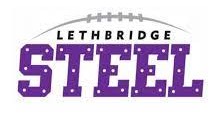 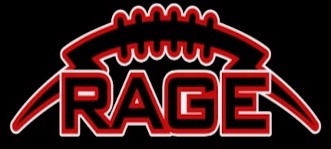 6:00pmU of L Community StadiumMay 13, 2023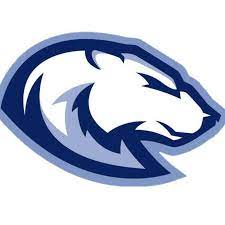 2:00pmTaurus Field, Ft. SaskatchewanMay 27, 20232:00pmU of L Community StadiumJune 3, 2023TBDHellard Field